Timeplan uke 11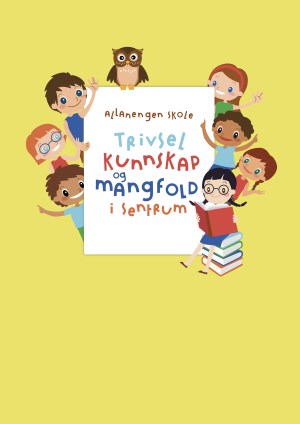 Innføring 3Beskjeder/infoVi fortsetter med temaet verden, verdenshav og verdensdeler. Vi fortsetter arbeidet med de ulike ordklassene, og kommer til å øve på å skrive ulike tekster på norsk. Dette skal vi arbeide med frem til påskeferien.Minner om skolefrokost på tirsdager fra kl. 07.30. MandagMonday18.0308.30-09.15Oppstart:UkeplanUkas ord09.30-11.00GeneralprøveForesatte er hjertelig velkommen.11.30-13.00Regning:Oppstilling og utregningTirsdagTuesday19.0308.30-09.15Begreper:Rettskriving09.30-11.00Samlingsstund for skolen.11.30-13.00Stasjoner:leseskrivemuntligdata07.30-08.15Skolefrokost  OnsdagWednesday20.0308.30-09.15Muntlig:Påske09.30-11.00Lyd og lytte:Nettoppgaver11.30-13.00Stasjoner:Gr.1 RettskrivingGr.2 Prosjekt – verden         Fremføring13.15-14.00 Leksehjelp14.00-15.00KompisTorsdagThursday21.0308.30-09.15Muntlige øvelser09.30-11.00EngelskUSAPhoenic drill11.30-13.00Regning:Oppstilling og utregning13.15 – 14.00FYS FOSFysisk aktivitetFredag Friday22.0308.30-09.15K&H:Vi syr påskehare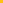 09.30-11.00K&H:Lesestund11.30-13.00ArbeidstimeNorsk startTil tirsdagGjør norskleksen i påskeheftet ditt.Gjør matteleksen i påskeheftet ditt.Øv på ukas ord og begreper i rød bokTil onsdagGjør norskleksen i påskeheftet ditt.Gjør matteleksen i påskeheftet ditt.Øv på ukas ord og begreper i rød bokTil torsdag Gjør norskleksen i påskeheftet ditt.Gjør matteleksen i påskeheftet ditt.Øv på ukas ord og begreper i rød bokTil fredagGjør norskleksen i påskeheftet ditt.Gjør matteleksen i påskeheftet ditt.Øv på ukas ord og begreper i rød bokMånedens verdi SelvtillitMål Jeg har et positivt syn på meg selv, og tror på at jeg kan, tør og vil.Månedens læringsstrategierÅ skrive en tekst med innledning, midtdel og avslutning.Ukas begrepPåskeordEt påskeeggEn påskeharePåskepyntEn påskefrokostEn påskekyllingPåskeliljerPåskegodteriEn påskeferieEn appelsinHyttetur SkiturKorsGudshus og høytiderEn kirkeEn moskeEn synagogeEt tempelAdventJulPåske17.mai IDEpostOleanna.Joakimsen.Langaas@kristiansund.kommune.noTlf: 97189610Allanengen skoles hjemmesidehttps://www.minskole.no/allanengenTelefon sentralbord71 57 55 50Jeg har kontaktlærertime på tirsdager fra kl.08.30 – 09.15. Ta kontakt hvis dere lurer på noe. Tlf: 97189610Jeg har kontaktlærertime på tirsdager fra kl.08.30 – 09.15. Ta kontakt hvis dere lurer på noe. Tlf: 97189610Jeg har kontaktlærertime på tirsdager fra kl.08.30 – 09.15. Ta kontakt hvis dere lurer på noe. Tlf: 97189610